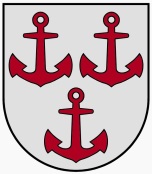        LATVIJAS  REPUBLIKASALACGRĪVAS NOVADA DOMEReģ.Nr.90000059796, Smilšu ielā 9, Salacgrīvā, Salacgrīvas novadā, LV – 4033; tālrunis sekretārei: 64 071 973; : 64 071 993; e-pasts: dome@salacgriva.lvSalacgrīvāAPSTIPRINĀTI ar Salacgrīvas novada domes2016.gada  19.oktobra sēdes lēmumu Nr.406(protokols Nr.13; 24.2.§)Grozījumi:Salacgrīvas novada domes 20.11.2019. Saistošie noteikumi Nr. 18(lēmums Nr. 462, protokols Nr. 14; 2.§)SAISTOŠIE NOTEIKUMI2016.gada 19.oktobrī 					                                   			Nr.11     		Saistošie noteikumi par Salacgrīvas novada teritorijas kopšanu un būvju uzturēšanuIzdoti saskaņā ar likuma “Par pašvaldībām”
43.panta pirmās daļas 5. un 6.punktuI. Vispārīgie jautājumiSaistošie noteikumi (turpmāk tekstā – noteikumi) nosaka kārtību, kādā kopjama Salacgrīvas novada administratīvā teritorija un uzturamas tajā esošās ēkas un būves. Noteikumos lietoto terminu skaidrojums:apstādījumi - visas ar augiem (t.sk., kokiem) dabīgā vai mākslīgā ceļā apaugušas platības ārpus meža zemes. Apstādījumi ietver parkus, mežaparkus, dārzus, skvērus, ielu apstādījumus, nogāžu nostiprinājumus, pagalmu un būvju apstādījumus u.c.;apstādījumu uzturēšana – nozīmē koku un krūmu sakopšana, sauso un bīstamo zaru izzāģēšana, atvašu nogriešana, koka vainaga veidošana (veicot ar koka vainagošanu saistītus darbus,  aizliegts samazināt koka lapotnes masu vairāk par 20%, kategoriski aizliegta koku galotņošana jeb stabošana).bīstams koks - koks ar vizuāli redzamiem bojājumiem: dabas apstākļu rezultātā iztrupējis (vairāk kā 80%), aizlūzis, sašķelts, daļēji sasvēries ar aprautu vai paceltu sakņu sistēmu, pilnīgi izgāzies, nokaltis vai citādi bīstams koks.iebrauktuve (nobrauktuve) – attiecīgi aprīkots ceļa (ielas) elements, kas paredzēts transportlīdzekļu piekļūšanai no ceļa (ielas) braucamās daļas līdz ceļam (ielai) piegulošajai teritorijai un īpašumam; piegulošā teritorija - īpašumam piegulošās publiskā lietošanā esošā teritorija (gājēju ietves, izņemot sabiedriskā transporta pieturvietas, grāvji, caurtekas vai zālāji līdz brauktuves malai);publiskie apstādījumi - apstādījumu teritorija uz pašvaldības vai valsts zemes, kā arī uz privātā īpašuma zemes, ja īpašnieks atļauj to publisku lietošanu;sakopšana - nozīmē tīrības uzturēšanu, atbilstoši vispārpieņemtām sanitārajām normām, nepieļaujot atkritumu, zaru, metāllūžņu vai būvgružu uzkrāšanos;zāliens - ar zālaugiem apaugusi, neatkarīgi no īpašuma piederības;regulāra zāliena pļaušana – zāliena pļaušana ne retāk kā divas reizes sezonā: pirmo reizi līdz 1.jūnijam, otro reizi līdz 1.septembrim, bet kopumā nepieļaujot, ka apdzīvotās vietās zāliena garums pārsniedz 15cm, bet ārpus apdzīvotām vietām – 40 cm, izņemot teritoriju, kura tiek izmantota lauksaimniecības vajadzībām;namu teritorija – nekustamais īpašums, kas sastāv no zemes gabala un uz zemes gabala atrodošas nedzīvojamās ēkas (būves).Noteikumi ir saistoši visām juridiskajām un fiziskajām personām neatkarīgi no tā, vai īpašums ir vai nav reģistrēts zemesgrāmatā vai Nekustamā īpašuma valsts kadastra reģistrā. II. Nekustamo īpašumu un tiem piegulošo teritoriju uzturēšana un kopšanaNekustamā īpašuma un tam piegulošo teritoriju uzturēšanu un kopšanu nodrošina  nekustamā īpašuma īpašnieks vai tiesiskais valdītājs.Noteikumu 4.punktā minētās personas nodrošina:Namu teritorijā– teritorijas sakopšanu, regulāru zālienu nopļaušanu, apstādījumu uzturēšanu;  nekustamā īpašuma piegulošās teritorijas kopšanu: regulāru zālienu pļaušanu līdz 10 metriem, mērot no zemes gabala līdz brauktuves malai, neieskaitot ietvi un veloceliņus;nekustamā īpašuma piegulošās teritorijas ietvju tīrīšanu, nepieļaujot atkritumu (tajā skaitā bioloģiski noārdāmo – nokritušo koku lapu un zaru) uzkrāšanos, grāvju un caurteku uzkopšanu, nepieļaujot grāvju un caurteku aizsērēšanu;daudzdzīvokļu dzīvojamo māju teritorijas ietvju, celiņu un piebraucamo ceļu, ja nepieciešams, arī citu teritoriju attīrīšana no sniega un ledus, parādoties apledojumam – pretslīdes materiālu kaisīšana uz ietvēm, celiņiem un piebraucamajiem ceļiem katru dienu līdz plkst. 08.00.III. Vispārīgās prasības būvju uzturēšanaiNoteikumu 4.punktā minētās personas nodrošina sniega un ledus notīrīšanu no balkoniem, lodžijām, būvju jumtiem, lāsteku nolaušanu, lai nepieļautu sniega un ledus krišanu no jumtiem, dzegām, ūdens notekcaurulēm un balkoniem; situācijās, kad tiek apdraudēta gājēju un transportlīdzekļu drošība, nodrošināma bīstamo vietu norobežošana, steidzami veicot pasākumus sniega, ledus un lāsteku novākšanai no brauktuves, lietojot visus iespējamos drošības līdzekļus.IV.  Ēku numurzīmju izvietošanas kārtībaPie vienas no adresācijas objekta ēkas jābūt ēkas numurzīmei, kas izvietojama pie ielas fasādes.Ja ēka atrodas atstatu no ielas- dārzā vai pagalmā- ēkas numurzīme izvietojama uz žoga vai atsevišķa 1.2 m augsta staba.Ēkas numurzīme izvietojama 2.0 - 2.5m augstumā no zemes labi redzamā vietā.Ēku numurzīmēm jābūt labā tehniskā un vizuālā stāvoklī.Ēku numurzīmes dizains saskaņā ar pielikumu Nr.1.Ēkas īpašnieka maiņas gadījumā numurzīmes informācija nomaināma viena mēneša laikā.Uz ēkas numurzīmes norādāms:ielas nosaukums;ēkas numurs;ēkas piederība:nekonkretizējot īpašnieka personu, ēkas piederība norādāma šādi:privātīpašums;valsts īpašums;pašvaldības īpašums;kopīpašums;konkretizējot īpašnieka personu, norāda ēkas īpašnieka vārda pirmo burtu un uzvārdu vai juridiskās personas nosaukumu.V. Īpašie noteikumi Salacgrīvas novada pašvaldība nodrošina:piegulošo teritoriju kopšanu pie tiem nekustamajiem īpašumiem, kuru īpašnieki saskaņā ar šiem saistošajiem noteikumiem pilnībā vai daļēji ir atbrīvoti no īpašumam piegulošās teritorijas kopšanas pienākumiem;nekustamā īpašuma piegulošā teritorijā esošo gājēju ietvju,  attīrīšanu no sniega un ledus, parādoties apledojumam - pretslīdes materiāla kaisīšanu.No noteikumu 5.2.- 5.3.apakšpunktā uzliktajiem pienākumiem var tikt atbrīvoti viendzīvokļa māju, kuras netiek izmantotas saimnieciskajai darbībai, īpašnieki, kas ir trūcīgas vai maznodrošinātas personas, ja šīs personas ir:vientuļi pensionāri, kas ir personas ar 1. vai 2.grupas invaliditāti, kuriem nav kopīgas deklarētās dzīvesvietas ar citām pilngadīgām personām;vientuļi pensionāri, kuriem nav kopīgas deklarētās dzīvesvietas ar citām pilngadīgām personām;pensionāri, kas ir personas ar 1. vai 2.grupas invaliditāti, kuriem ir kopīga deklarētā dzīvesvieta ar personām, kas ir pensionāri vai personas ar 1. vai 2.grupas invaliditāti.Lai saņemtu saistošo noteikumu 15.punktā noteiktos atvieglojumus, personai jāvēršas Salacgrīvas novada domē ar attiecīgu iesniegumu. Salacgrīvas novada domes izpilddirektors viena mēneša laikā no dienas, kad pašvaldībā saņemts personas iesniegums, pieņem lēmumu par nekustamā īpašuma īpašnieka atbrīvošanu no saistošo noteikumu 5.2. – 5.3.apakšpunktā uzlikto pienākumu pildīšanas uz laiku, kas nepārsniedz 1 (viena) gada termiņu.Ja atvieglojuma saņēmējam ir zuduši apstākļi, kas ir par pamatu atvieglojuma saņemšanai, viņam ir pienākums 3 darba dienu laikā par to paziņot Salacgrīvas novada domei.Personas, kuru nekustamajiem īpašumiem piegulošās teritorijas platība ir lielāka par pusi no nekustamā īpašuma platības, var saņemt pašvaldības palīdzību nekustamajam īpašumam piegulošās teritorijas kopšanā.Pašvaldības palīdzība nekustamajam īpašumam piegulošās teritorijas kopšanā pēc nekustamā īpašuma īpašnieka izvēles var būt:pašvaldības pienākums kopt nekustamajam īpašumam piegulošās teritorijas daļu, kuras platība pārsniedz pusi no nekustamā īpašuma platības;cita veida sadarbība nekustamajam īpašumam piegulošās teritorijas kopšanā (piemēram, pašvaldības pienākumu nodrošināt lapu izvešanu u.tml.).Lai saņemtu saistošo noteikumu 19.punktā minēto palīdzību, personai jāvēršas pašvaldībā ar iesniegumu, norādot vēlamo sadarbības veidu nekustamajam īpašumam piegulošās teritorijas kopšanā.Salacgrīvas novada domes izpilddirektors viena mēneša laikā no dienas, kad pašvaldībā saņemts personas iesniegums, pieņem lēmumu par saistošo noteikumu 19.punktā minētās palīdzības sniegšanu par sadarbību nekustamajam īpašumam piegulošās teritorijas kopšanā.VI. Noteikumu izpildes kontrole un administratīvā atbildība par saistošo noteikumu neievērošanu Kontrolēt noteikumu izpildi un veikt administratīvā pārkāpuma procesu līdz administratīvā pārkāpuma lietas izskatīšanai ir tiesīgi Salacgrīvas novada pašvaldības kārtībnieki. Administratīvā pārkāpuma lietu izskata Salacgrīvas novada domes Administratīvā komisija.(Grozīts ar Salacgrīvas novada domes 20.11.2019. saistošajiem noteikumiem Nr.18)Par noteikumos noteikto prasību neievērošanu, piemēro brīdinājumu vai naudas sodu fiziskajām personām līdz 14 naudas soda vienībām, bet juridiskajām personām līdz 28 naudas soda vienībām.(Grozīts ar Salacgrīvas novada domes 20.11.2019. saistošajiem noteikumiem Nr.18)VII. Noslēguma jautājumsAtzīt par spēku zaudējušiem Salacgrīvas novada domes 2016.gada 18.maija saistošos noteikumus Nr. 5 “Saistošie noteikumi par Salacgrīvas novada teritorijas kopšanu un būvju uzturēšanu”. Salacgrīvas novada domespriekšsēdētājs	 							Dagnis Straubergs19.10.2016. saistošie noteikumi Nr. 11 stājušies spēkā 2016. gada 3. decembrī20.11.2019. saistošie noteikumi Nr. 18 stājas spēkā vienlaikus ar Administratīvās atbildības likumu